Túrakód: F_Termál-tó-3,6_(S) /  Táv.: 3,6 km  /  Frissítve: 2021-04-09Túranév: Futó_Termál-tó-3,6 km (S)Ellenőrzőpont és résztáv adatok:Feldolgozták: Baráth László, Hernyik András, Valkai Árpád, 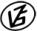 Tapasztalataidat, élményeidet őrömmel fogadjuk! 
(Fotó és videó anyagokat is várunk.)EllenőrzőpontEllenőrzőpontEllenőrzőpontEllenőrzőpontRésztáv (kerekített adatok)Résztáv (kerekített adatok)Résztáv (kerekített adatok)          Elnevezése          ElnevezéseKódjaHelyzeteElnevezéseHosszaHossza1.Spari/R-CSpari/R-CN46 40.423 E20 17.459F_Termál-tó-3,6_(S)_01-rt-  -  -  --  -  -  -2.Termál-tó/7Termál-tó/7N46 40.876 E20 17.432F_Termál-tó-3,6_(S)_02-rt1,2 km1,2 km3.Termál-tó/5Termál-tó/5N46 40.709 E20 17.066F_Termál-tó-3,6_(S)_03-rt0,7 km1,9 km4.Termál-tó/6Termál-tó/6N46 40.582 E20 17.727F_Termál-tó-3,6_(S)_04-rt1,2 km3,1 km5.Spari/R-CSpari/R-CN46 40.423 E20 17.459-  -  -  -  -  -  -  -  -  -0,5 km3,6 km